#ГТОонлайн#ТренировкаГТО#ПодтянисьКдвижению#Челлендж​ тренировка ГТО продолжается! Друзья, мы рады, что несмотря на период самоизоляции вы успешно занимаетесь физическими упражнениями в домашних условиях. 
⠀
И вновь, самое активное участие в челлендже приняло подрастающее поколение Белозерской школы Беспальков Георгий и Мостовских Максим.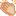 https://vk.com/club131053026?z=video-131053026_456239018%2F8b8d1969ce7510073c%2Fpl_wall_-131053026https://vk.com/club131053026?z=video-131053026_456239019%2Fffe2553fa981cb40b3%2Fpl_wall_-131053026 Вот это сила духа! Молодцы! Так держать! 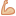 